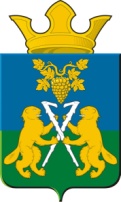 АДМИНИСТРАЦИЯ НИЦИНСКОГО СЕЛЬСКОГО ПОСЕЛЕНИЯСЛОБОДО-ТУРИНСКОГО МУНИЦИПАЛЬНОГО РАЙОНА СВЕРДЛОВСКОЙ ОБЛАСТИПОСТАНОВЛЕНИЕОт 25 января  2022 года                                                                                               с.Ницинское                                          № 15Об утверждении плана мероприятий на паводковый период 2022 годаВ целях обеспечения жизнедеятельности населения и безаварийного пропуска весеннего половодья и паводковых вод на территории Ницинского сельского поселения в 2022 годуУтвердить план мероприятий по безаварийному пропуску весеннего половодья и паводковых вод на территории Ницинского сельского поселения в 2022 году. (прилагается)Контроль исполнения настоящего распоряжения оставляю за собой.Глава АдминистрацииНицинского сельского поселения                                Т.А.КузевановаУтвержден Постановлением Администрации Ницинского сельского поселения№ 15 от 25.01.2022 годаП Л А Нмероприятий Администрации Ницинского сельского поселения по безаварийному пропуску весеннего половодья и паводковых вод в 2022 годуПровести аппаратное совещание у главы поселения «Об итогах работы по весеннему паводку 2021 года и рассмотреть задачи на 2022 год» - февраль 2022 год.Проверить состояние мостов, водоотводных труб, водоотводных канав,  привести их в готовность – февраль 2022 годДля ликвидации возможных последствий паводка, создать на базе МУП Ницинское ЖКХ службу спасения – февраль 2022 год.МУП «Ницинское ЖКХ» заключить договор на обработку моста (уборка снега, распиловка, чернение льда) с Слободо-Туринским муниципальным районом  – март 2022 год.Составить список жителей, проживающих в зоне возможного подтопления – февраль 2022 год.Подготовить резерв жилых помещений для людей, при возможной эвакуации,  подтоплении жилых помещений и хозяйственные помещения для эвакуации животных из мест подтопления.